VSTUPNÍ ČÁSTNázev moduluOperace s čísly (Aritmetika) (H)Kód moduluMA-m-3/AH13Typ vzděláváníVšeobecné vzděláváníTyp moduluvšeobecně vzdělávacíVyužitelnost vzdělávacího moduluKategorie dosaženého vzděláníH (EQF úroveň 3)Vzdělávací oblastiMA - Matematika a její aplikaceKomplexní úlohaObory vzdělání - poznámkyDélka modulu (počet hodin)16Poznámka k délce moduluPlatnost modulu od30. 04. 2020Platnost modulu doVstupní předpokladyVstupním požadavkem jsou znalosti a dovednosti získané na ZŠ v rámci operací s přirozenými, celými a racionálními čísly a práce s kalkulátorem.JÁDRO MODULUCharakteristika moduluV modulu Operace s čísly si žáci osvojují aritmetické operace v jejich třech složkách: dovednost provádět operaci, algoritmické porozumění (proč je operace prováděna předloženým postupem) a významové porozumění (umět operaci spojit s reálnou situací). Učí se získávat číselné údaje měřením, odhadováním, výpočtem a zaokrouhlováním.Tento okruh zahrnuje reálná čísla. Žáci se seznámí i s tématy jako procenta, poměr, úměra a dělitelnost, která mají přesah do každodenního života a jejichž zvládnutí a pochopení tvoří základ dalších partií matematiky. Žáci nacházejí vztahy mezi jevy a předměty při řešení praktických úkolů, umí je popsat a využít pro dané řešení.Tento modul je základním modulem a je velice důležitý pro odborné předměty a praxi.Obsahový okruh:Žáci znají vlastnosti všech číselných oborů (přirozená, celá, racionální a reálná čísla) a dokáží je užít v každodenním životě (základy finanční matematiky) a při řešení problémů z praxe. Žáci se naučí i operace s číselnými množinami a provádějí operace s intervaly. Musí umět užívat kalkulátor a s jeho pomocí odhadnout hodnotu čísla π, druhé a třetí mocniny, druhé a třetí odmocniny reálného čísla a použít tyto přibližné hodnoty při praktických výpočtech.Očekávané výsledky učeníŽákprovádí aritmetické operace v oboru reálných číselpoužívá měrné, časové a hmotnostní jednotky a ovládá jejich převodyporovná reálná čísla, určí vztahy mezi nimi, znázorní je na číselné osepoužívá různé zápisy reálných čísel, užívá jejich řád a zaokrouhluje jeurčí hodnotu čísla π, druhou a třetí mocninu, druhou a třetí odmocninu pomocí kalkulátorupoužívá trojčlenku a řeší praktické úlohy pomocí procentového počtupoužívá poměr a řeší praktické úlohydokáže zapsat číselný interval, ovládá operace s číselnými intervaly (sjednocení a průnik) zobrazí je na číselné oseorientuje se v základních pojmech finanční matematiky a provádí výpočty jednoduchých finančních záležitostířeší příklady z oboru vzdělávání a z každodenního životapoužívá prostředky digitálních technologií a vhodný matematický softwareObsah vzdělávání (rozpis učiva)Matematika – operace s reálnými čísly, poměr, měřítko, úměra, trojčlenka, procenta, převody měrných, časových a hmotnostních jednotek, mocniny s celočíselným mocnitelem, intervalyUčební činnosti žáků a strategie výukyPro dosažení výsledků učení jsou doporučeny následující činnosti:vysvětlování ilustračních příkladů učitelem se souběžnou vlastní prací žákůřízená diskuzeskupinová práce – práce se žákovskými projektyindividuální práce – buď pracovní list nebo samostatné úkoly, které žáci řeší ve svých sešitechpráce s digitálními technologiemi a matematickým softwaremZařazení do učebního plánu, ročníkVÝSTUPNÍ ČÁSTZpůsob ověřování dosažených výsledkůVýsledky učení se ověřují jednak průběžně, ale hlavně v závěru modulu. Při hodnoceni je kladen důraz na hloubku porozumění učivu, schopnosti aplikovat poznatky v praxi.Učitel kombinuje různé metody ověřování:dialog učitele se žákemřízená diskuze mezi žáky ve skupiněpísemné práce a testypráce s pracovními listyřešení žákovských projektůKritéria hodnoceníUvedené hodnocení body lze využít postupně dle činností žáků k formativnímu hodnocení, součtu bodů k hodnocení sumativnímu. Uvedené rozpětí v bodovém ohodnocení umožňuje zohlednit v hodnocení i míru podpory, kterou žák při řešení úlohy potřeboval. Hodnocení známkou lze využít k sumativnímu hodnocení, pokud se v rámci ŠVP používá známkování.Hodnocení body:Žákurčí řády číslic v zápisu reálného čísla – max. 5 bodůzaokrouhlí reálné číslo s danou přesností – max. 5 bodůpoužívá různé zápisy reálného čísla (celé číslo, zlomek, desetinné číslo), zobrazí dané reálné číslo na číselné ose – max. 15 bodůpočítá různými způsoby a využívá měrné jednotky a jejich převody – max. 10 bodůurčí hodnotu čísla π, druhou mocninu a druhou a třetí odmocninu pomocí kalkulátoru a využívá je při řešení příkladů z oboru vzdělání – max. 10 bodůprovádí operace s intervaly – max. 5 bodůřeší praktické úlohy s využitím poměru a úměry – max. 15 bodůpoužívá trojčlenku a řeší praktické úlohy s využitím procentového počtu – max. 20 bodůprovádí výpočty jednoduchých finančních operací – max. 15 bodůNa základě počtu bodů je žák klasifikován příslušnou známkou. Učitel přitom přihlíží na žákovy schopnosti, které jsou dány např. specifickými poruchami učení nebo zdravotními a psychickými omezeními.Hodnocení známkou:100–86 bodů …. výborný85–71 bodů …. chvalitebný70–46 bodů  … dobrý45–26 bodů  … dostatečný25–0 bodů …. nedostatečnýDoporučená literaturaFuchs Eduard, Binterová Helena a kol.: Standardy a testové úlohy z matematiky pro střední odborná učiliště. Prometheus, spol. s r.o., Praha 2004. ISBN 800-7196-294-5.Keblová Alena, Volková Jana: Matematika pro 1. až 3. ročník odborných učilišť, ARITMETIKA, ALGEBRA. Septima s r.o., Praha 2002. ISBN 80-7216-170-9.Calda, Emil: Matematika pro dvouleté a tříleté učební obory SOU, 1. díl. Prometheus, spol. s r.o., Praha 2017. ISBN 978-80-7196-367-7.M. Bartošek, J. Bobek, F. Procházka, M. Staněk, Z. Bobková: Sbírka řešených úloh z aplikované matematiky pro střední školy pro technické obory se strojírenským základem, NÚVM. Hudcová, L. Kubičíková: Sbírka úloh z matematiky pro SOŠ, SOU a nástavbové studium. Prometheus, Praha. ISBN: 978-80-7196-318-9.PoznámkyVzdělávací modul je určen žákům ve všech oborech vzdělání kategorie vzdělávání H (střední odborné vzdělávání s výučním listem). Měl by být probírán jako první.Ve výuce lze využít i žákovské projekty.Obsahové upřesněníVV - Všeobecné vzděláváníMateriál vznikl v rámci projektu Modernizace odborného vzdělávání (MOV), který byl spolufinancován z Evropských strukturálních a investičních fondů a jehož realizaci zajišťoval Národní pedagogický institut České republiky. Autorem materiálu a všech jeho částí, není-li uvedeno jinak, je Petr Kratochvíl. Creative Commons CC BY SA 4.0 – Uveďte původ – Zachovejte licenci 4.0 Mezinárodní.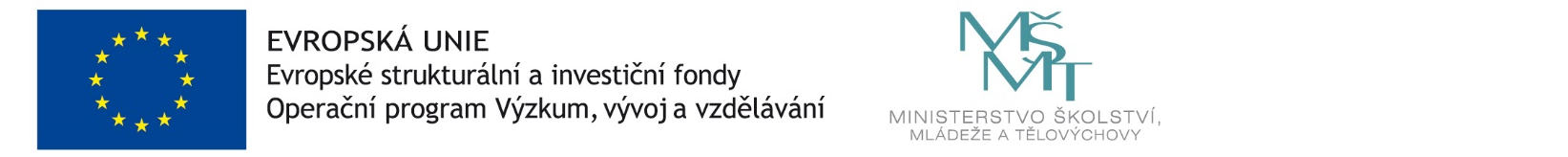 